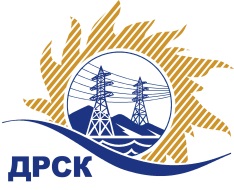 Акционерное Общество«Дальневосточная распределительная сетевая  компания»Протокол № 640/УКС-ВПзаседания закупочной комиссии по выбору победителя по закрытому электронному запросу цен на право заключения договора закупка № 93 лот 10  раздел  2.1.1.    ГКПЗ 2015 г.закупка 93 - Мероприятия по технологическому присоединению энергопринимающих устройств заявителей (без ограничения по мощности) на территории функционирования филиала АО "ДРСК" - "Южно-Якутские электрические сети"  (закупка 42802) лот 10 – Строительство ВЛ-0,4кВ для технологического присоединения заявителей до 15 кВт в Алданском районе, в том числе ПИРНа заседании ПРИСУТСТВОВАЛИ: члены Закупочной комиссии АО «ДРСК»  2 уровня. ВОПРОСЫ, ВЫНОСИМЫЕ НА РАССМОТРЕНИЕ ЗАКУПОЧНОЙ КОМИССИИ: О  рассмотрении результатов оценки заявок Участников.Об отклонении предложения участника закупки ООО «ЭК «Меркурий»О признании предложений соответствующими условиям запроса цен.Об итоговой ранжировке предложений.О выборе победителя запроса цен.РЕШИЛИ:По вопросу № 1Признать объем полученной информации достаточным для принятия решения.Утвердить цены, полученные на процедуре вскрытия конвертов с предложениями участников закрытого запроса цен.По вопросу № 2Отклонить предложение Участника ООО «ЭК «Меркурий» г. Алдан, ул. Заортосалинская, д. 3 от дальнейшего рассмотрения, как несоответствующее п. 13 Извещения (Закупочной документации).По вопросу № 3Признать предложения ИП Кузовков В.Ю. г. Алдан, ул. Кузнецова, д..37, кв. 7, ООО «Электросервис» г. Алдан, ул. Зинштейна, д. 26 соответствующими условиям закупки.По вопросу № 4Утвердить ранжировку предложений Участников:По вопросу № 5Признать победителем запроса цен участника, занявшего первое место в итоговой ранжировке по степени предпочтительности для заказчика: ООО «Электросервис» г. Алдан, ул. Зинштейна, д. 26, стоимость предложения 475 000,00 руб. без учета НДС (НДС не облагается). Срок выполнения: с момента заключения договора до 09.02.2016 г.  Условия оплаты: без аванса. Текущие платежи выплачиваются Заказчиком (ежемесячно или за этап) в течение 30 (тридцати) календарных дней с момента подписания актов выполненных работ обеими сторонами. Окончательная оплата производится в течение 30 (тридцати) календарных дней со дня подписания акта ввода в эксплуатацию. Гарантийные обязательства: гарантия подрядчика на своевременное и качественное выполнение работ, а так же на устранение дефектов, возникших по вине подрядчика составляет 36 месяцев. Гарантия на материалы и оборудование, поставляемое подрядчиком 36 месяцев.  Предложение имеет правовой статус оферты и действует до 05 января 2016 г.город  Благовещенск«14» октября 2015 года№п/пНаименование Участника закупки и его адресЦена предложения на участие в закупке без НДС, руб.1ООО «Электросервис»г. Алдан, ул. Зинштейна, д. 26475 000,00 руб. без учета НДС (НДС не предусмотрен)2ООО «ЭК «Меркурий»г. Алдан, ул. Заортосалинская, д. 3 480 000,00 руб.  без учета НДС (566 400,00 руб. с учетом НДС)   3ИП Кузовков В.Ю. г. Алдан, ул. Кузнецова, д..37, кв. 7671 000,00 руб. без учета НДС (НДС не предусмотрен)Место в итоговой ранжировкеНаименование и адрес участникаЦена предложения без НДС, руб.1 местоООО «Электросервис»г. Алдан, ул. Зинштейна, д. 26475 000,00 2 местоИП Кузовков В.Ю. г. Алдан, ул. Кузнецова, д..37, кв. 7671 000,00 Ответственный секретарь Закупочной комиссии: Моторина О.А. _____________________________Технический секретарь Закупочной комиссии:   Коврижкина Е.Ю._______________________________